Publicado en Girona el 28/03/2015 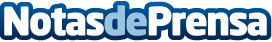 Apadrinart abre sus puertas ofreciéndote la posibilidad de poner el nombre a una obra de arteLa galería de arte online Apadrinart abre sus puertas con tendencias frescas e innovadoras promoviendo la mutua colaboración entre artistas y compradores.Datos de contacto:ApadrinartTu galería de arte onlineNota de prensa publicada en: https://www.notasdeprensa.es/apadrinart-abre-sus-puertas-ofreciendote-la-posibilidad-de-poner-el-nombre-a-una-obra-de-arte Categorias: Artes Visuales Emprendedores E-Commerce http://www.notasdeprensa.es